Begriffe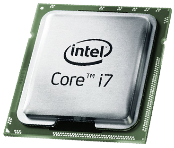 Hauptbestandteile des ComputersProzessor - CPU (Central Processing Unit) 
Die CPU ist die zentrale Recheneinheit eines Computers.Arbeitsspeicher (RAM = Random Access Memory) 
zum kurzfristigen Speichern von Daten. Der RAM ist der Arbeitsspeicher (Hauptspeicher) eines Rechners. Beim Start des Rechners werden Teile des Betriebssystems in das RAM kopiert.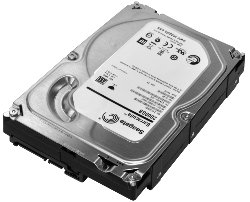 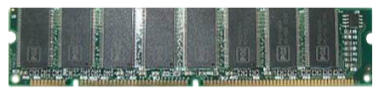 Der RAM ist ein flüchtiger Speicher: Wenn der Strom abgeschaltet wird, geht der Speicherinhalt verloren.  Festplatte oder SSD: Aktuelle PCs haben Festplatten oder SSDs bis zu mehreren Terabyte Speichergröße eingebaut.
Eine SSD (Solide State Drive) ist ein Speichermedium ähnlich einer 
Festplatte, jedoch ohne bewegliche Teile. 
SSDs sind wesentlich schneller als Festplatten!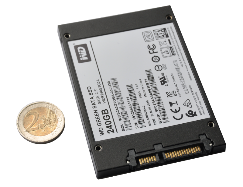 Welche Faktoren beeinflussen die Computerleistung?Prozessorgeschwindigkeit (= CPU-Geschwindigkeit): 
gemessen in MHz (Megahertz) bzw. GHz (Gigahertz). 
Aktuelle Prozessoren haben Taktfrequenzen bis 4 GHz.Anzahl der Prozessorkerne: Je mehr Kerne ein Prozessor hat, desto mehr Aufgaben kann er gleichzeitig erledigen. Es gibt Single-Core Prozessoren (1 Kern), Dual-Core Prozessoren (2 Kerne), Quad-Core Prozessoren (4 Kerne) usw.Arbeitsspeicher (RAM): Je größer der Arbeitsspeicher ist, desto weniger oft muss der Computer auf die wesentlich langsamere Festplatte zwischenspeichern bzw. davon lesen. Aktuelle PCs haben 8 GB und mehr RAM. Bei speziellen Anforderungen wie zum Beispiel Videobearbeitung kann mehr RAM (bis zu 64 GB) notwendig sein.Mit der Tastenkombination Windows + Pause werden Informationen zur Größe des Hauptspeichers aufgerufen. Genauso möglich: Start (links unten). Einstellungen (Zahnrad), System, InfoSSDs lesen Daten deutlich schneller als Festplatten.Der Austausch einer Festplatte gegen eine SSD macht einen Rechner wesentlich schneller!Alle laufenden Anwenderprogramme haben einen Eintrag in der Taskleiste. Mit einem rechten Mausklick auf das Taskleistensymbol kann die Anwendung beendet werden (→ Fenster schließen).Beantworte folgende Fragen:Wie groß ist der Arbeitsspeicher in einem aktuellen Computer?   A: ____________________Mit welcher Tastenkombination kann man die Informationen zur Größe des Hauptspeichers und allgemeine Informationen zum Computer aufrufen?A: _____________Wie groß ist der Hauptspeicher (RAM) in deinem Computer? Welcher Prozessor ist in deinem Computer eingebaut? Welche Windows-Edition ist installiert?A: RAM: _____________   A: Prozessor: _____________ A: Windows-Edition: ____________Was passiert mit den Daten im Hauptspeicher (RAM), wenn der Computer heruntergefahren wird?A: _____________Warum sollten in Computer Festplatten durch SSDs ersetzt werden?A: _____________Wofür steht die Abkürzung GHz?A: _____________Wieviel GHz kann ein Prozessor haben?  A: _____________Fotografiere den QR-Code und löse das Quiz:https://forms.office.com/Pages/ShareFormPage.aspx?id=AkokVAb41UyTy6llfez7l_NzeA5oyahGrJxdOEVqsHNUQVNTMDVFOFBEUjYwNkRIN0FUMVdIVFczMS4u&sharetoken=b5Ye1v5SM430V5mbW4h9	          	Erreichte Punkte: _______CPUProzessor, (zentrale Recheneinheit, engl.: Central Processing Unit). 
Je mehr Prozessorkerne eine CPU hat, desto schneller rechnet sie meist: z. B. ist ein Quad-Core Prozessor schneller als ein Single-Core Prozessor.FestplatteAktuell haben Festplatten 500 GB bis mehrere TB.SSDIst ein elektronisches Speichermedium ähnlich einer Festplatte. Eine SSD enthält keine beweglichen Teile und ist daher robuster als eine Festplatte.SSDs liefern Daten wesentlich schneller als Festplatten.GHz (Gigahertz)Die Prozessorgeschwindigkeit wird in GHz (eine Milliarde Takte pro Sekunde) gemessen.
Aktuell haben Computer Prozessoren eine Geschwindigkeit bis 4 GHz.RAMHauptspeicher oder Arbeitsspeicher. Abkürzung für Random Access Memory, Arbeitsspeicher, flüchtiger Speicher (Daten werden beim Ausschalten gelöscht).Aktuell finden sich in Computern 4 bis 16 GB Arbeitsspeicher. Ein großer Arbeitsspeicher kann die Geschwindigkeit des Computers erhöhen.